BULLETIN BOARD:Today:10:00 am Sabbath School11:15 am Worship ServicePlease stay and join us for potluck  and     Bible prophecy study presented by Head Elder 2:30pm (after potluck)        in the fellowship hall4:42 pm       SunsetSunday: 9:00 am      Crossroads Radio Ministry Program 
                     KAHI AM 950 or streaming live: www.kahi.com      Thursday:noon 	     Information for the bulletin to to Renee’Friday:4:43 pm     SunsetOur website is been redesigned! A lot of improvements have been made already and will continue this year. You and your friends can send in prayer request and sign up to be included in the email chain when there is a prayer request made. The bulletin will be posted weekly before Saturday. There is also a member only area which will give you access to recipes, church business and more. Soon we will also have audio sermons uploaded weekly so be on the lookout. Suggestions on what you would like to see are welcome. Check it out at www.shinglesprings.adventistfaith.orgGranite Bay Christmas music 6 pm tonightBoard Meeting next Sunday, 12/16Shingle Springs SDA Church           530-677-2764         Pastor:		Elder Jovan Ilijev	
Elder: 		Marcol Greenlaw	(& Treasurer)Head Deacon:   Charles Kelley             
Health Director: Audrey Greenlaw	Today’s greeter is SylviaSHINGLE SPRINGS SDA CHURCH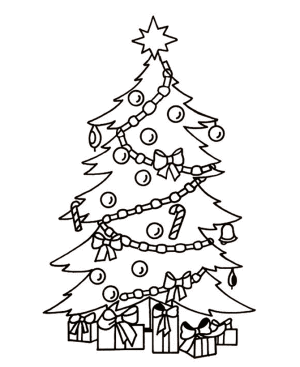  Let the several churches present to God Christmas trees in every church, and then let them hang thereon the fruits of beneficence and gratitude--offerings coming from willing hearts and hands, fruits that God will accept as an expression of our faith and our great love to Him for the gift of His Son, Jesus Christ. Let the evergreen be laden with fruit, rich and pure and holy, acceptable to God. Shall we not have such a Christmas as Heaven can approve?   E.G.White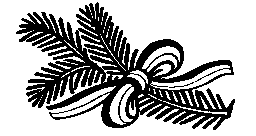 This year as a church we plan to contribute toward disaster relief for survivors of the Camp/Paradise Fire through theNorthern California Conference.If you would like to give towards this worthyendeavor, please fill out a contribution envelopeand label it Camp Fire, then hang a tag on the Giving Tree.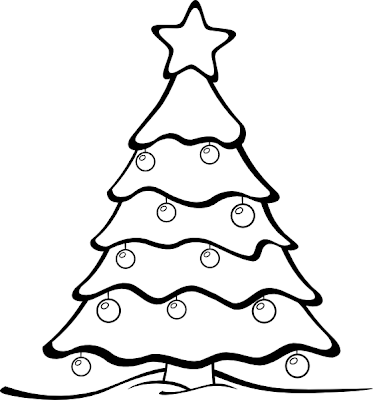 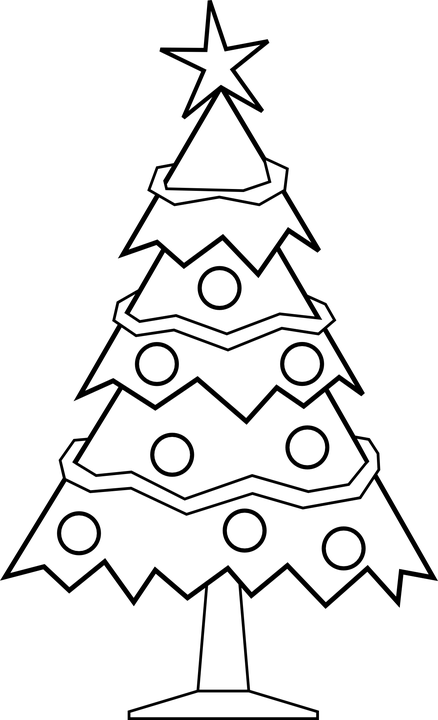 3149 North Shingle Rd, Shingle Springs, CA 95682                     www.facebook.com/ShingleSpringsSDASHINGLE SPRINGS SDA CHURCHDecember 8, 20183149 North Shingle Rd, Shingle Springs, CA 95682                     www.facebook.com/ShingleSpringsSDASHINGLE SPRINGS SDA CHURCHDecember 8, 20183149 North Shingle Rd, Shingle Springs, CA 95682                     www.facebook.com/ShingleSpringsSDASHINGLE SPRINGS SDA CHURCHDecember 8, 2018CHURCH AT STUDY       9:45-10:55 A.M.CHURCH AT STUDY       9:45-10:55 A.M.CHURCH AT STUDY       9:45-10:55 A.M.WELCOMESONGS OF PRAISEPRAYER & LESSON STUDYPastor JovanWORSHIP SERVICE        11:15 A.M. - 12:45 P.M.             Elder of the Day is Marcol GreenlawWORSHIP SERVICE        11:15 A.M. - 12:45 P.M.             Elder of the Day is Marcol GreenlawWORSHIP SERVICE        11:15 A.M. - 12:45 P.M.             Elder of the Day is Marcol GreenlawWELCOME/ANNOUNCEMENTHEALTH NUGGETAudrey GreenlawOPENING PRAYERPastor JovanPRAISE IN SONG  PRAISE IN SONG  PRAISE IN SONG  OFFERING   World Budget/NAD Community ServicesSpecial music Harp/flute duet by Aden and Stacy OFFERING   World Budget/NAD Community ServicesSpecial music Harp/flute duet by Aden and Stacy OFFERING   World Budget/NAD Community ServicesSpecial music Harp/flute duet by Aden and Stacy PRAYER OF INTERCESSIONPRAYER OF INTERCESSIONPRAYER OF INTERCESSIONSCRIPTURE  SERMON   FOOT WASHING AND COMMUNIONPastor JovanCLOSING SONG CLOSING SONG CLOSING SONG CLOSING PRAYERPastor JovanDISMISSAL         Please stay and join us for potluck